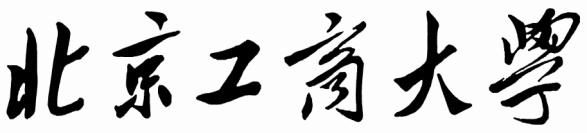 学术著作出版审查结项申请书著作名称                                                   申报人姓名                                                 所在单位                                             	     联系电话（手机）                                           填表日期                                             填  表  说  明一、本表仅适用于北京工商大学学术著作出版审查项目结项申请。二、请按照有关规定认真如实地填写表内栏目。无内容填写的栏目可空白；所填栏目不够用时可加附页；凡选择性栏目请在选项上打“√”。三、本《结项审批书》报送2份（A4纸型，于左侧装订），并同时报送电子版，附1本著作原件。以上材料经项目负责人所在单位审核后，报送科学技术处。北京工商大学科学技术处2021年6月制一、基本信息二、总结报告三、资助经费情况四、本人声明五、校学术著作出版工作委员会意见附表2-1学术著作出版结项审查专家意见书（一）附表2-2学术著作出版结项审查专家意见书（二）附表2-3学术著作出版结项审查专家意见书（三）著作名称著作人姓名著作人姓名归属学科所在学院所在学院计划完成时间实际完成时间实际完成时间结项种类A．正常       B. 提前        C. 延期A．正常       B. 提前        C. 延期A．正常       B. 提前        C. 延期A．正常       B. 提前        C. 延期A．正常       B. 提前        C. 延期主要内容提示：计划执行情况、著作学术价值及主要章节介绍（注：本栏可自行加页）。经费来源（注：此表不可手写、涂改）经费金额（万元）本人申请结项审查的学术著作不存在意识形态方面的问题，不存在知识产权争议。北京工商大学享有宣传介绍、推广应用本成果的权力，但保留作者的署名权。特此声明。                        申请人签字：                                              年     月     日                  公  章               负责人（签章）                                    年     月     日专家姓名专家单位职称申请人姓名所在单位著作名称专家意见提示：专家需从已出版的著作的学术性、规范性、创新性等方面给出意见，并出具是否同意通过结项审查等相关意见。专家签字：年      月    日提示：专家需从已出版的著作的学术性、规范性、创新性等方面给出意见，并出具是否同意通过结项审查等相关意见。专家签字：年      月    日提示：专家需从已出版的著作的学术性、规范性、创新性等方面给出意见，并出具是否同意通过结项审查等相关意见。专家签字：年      月    日提示：专家需从已出版的著作的学术性、规范性、创新性等方面给出意见，并出具是否同意通过结项审查等相关意见。专家签字：年      月    日提示：专家需从已出版的著作的学术性、规范性、创新性等方面给出意见，并出具是否同意通过结项审查等相关意见。专家签字：年      月    日专家姓名专家单位职称申请人姓名所在单位著作名称专家意见提示：专家需从已出版的著作的学术性、规范性、创新性等方面给出意见，并出具是否同意通过结项审查等相关意见。专家签字：年      月    日提示：专家需从已出版的著作的学术性、规范性、创新性等方面给出意见，并出具是否同意通过结项审查等相关意见。专家签字：年      月    日提示：专家需从已出版的著作的学术性、规范性、创新性等方面给出意见，并出具是否同意通过结项审查等相关意见。专家签字：年      月    日提示：专家需从已出版的著作的学术性、规范性、创新性等方面给出意见，并出具是否同意通过结项审查等相关意见。专家签字：年      月    日提示：专家需从已出版的著作的学术性、规范性、创新性等方面给出意见，并出具是否同意通过结项审查等相关意见。专家签字：年      月    日专家姓名专家单位职称申请人姓名所在单位著作名称专家意见提示：专家需从已出版的著作的学术性、规范性、创新性等方面给出意见，并出具是否同意通过结项审查等相关意见。专家签字：年      月    日提示：专家需从已出版的著作的学术性、规范性、创新性等方面给出意见，并出具是否同意通过结项审查等相关意见。专家签字：年      月    日提示：专家需从已出版的著作的学术性、规范性、创新性等方面给出意见，并出具是否同意通过结项审查等相关意见。专家签字：年      月    日提示：专家需从已出版的著作的学术性、规范性、创新性等方面给出意见，并出具是否同意通过结项审查等相关意见。专家签字：年      月    日提示：专家需从已出版的著作的学术性、规范性、创新性等方面给出意见，并出具是否同意通过结项审查等相关意见。专家签字：年      月    日